Types of investments: Source: https://drive.google.com/file/d/18xjeb3mnLRkxt7E5YwGMwgsSnMehQO7D/view?usp=sharing CASH TYPE INVESTMENTS (high liquidity, low return)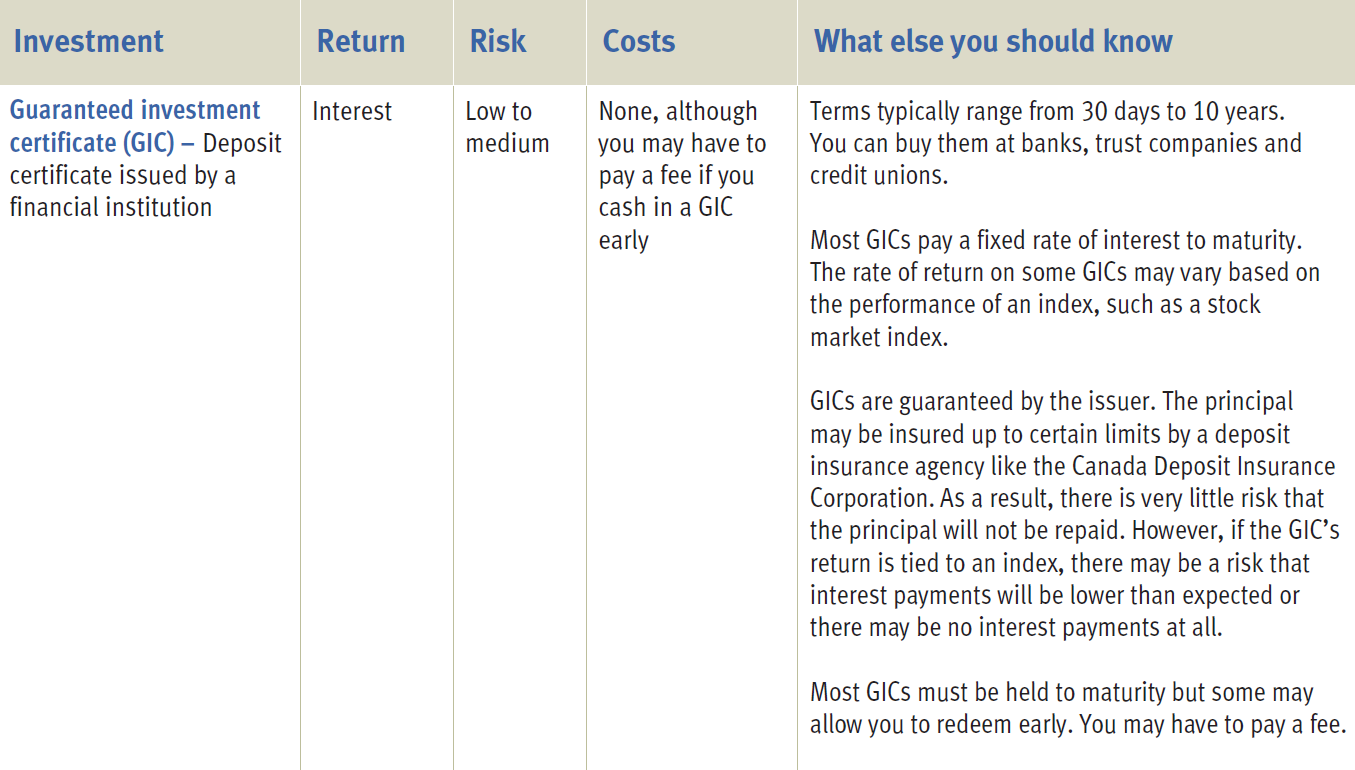 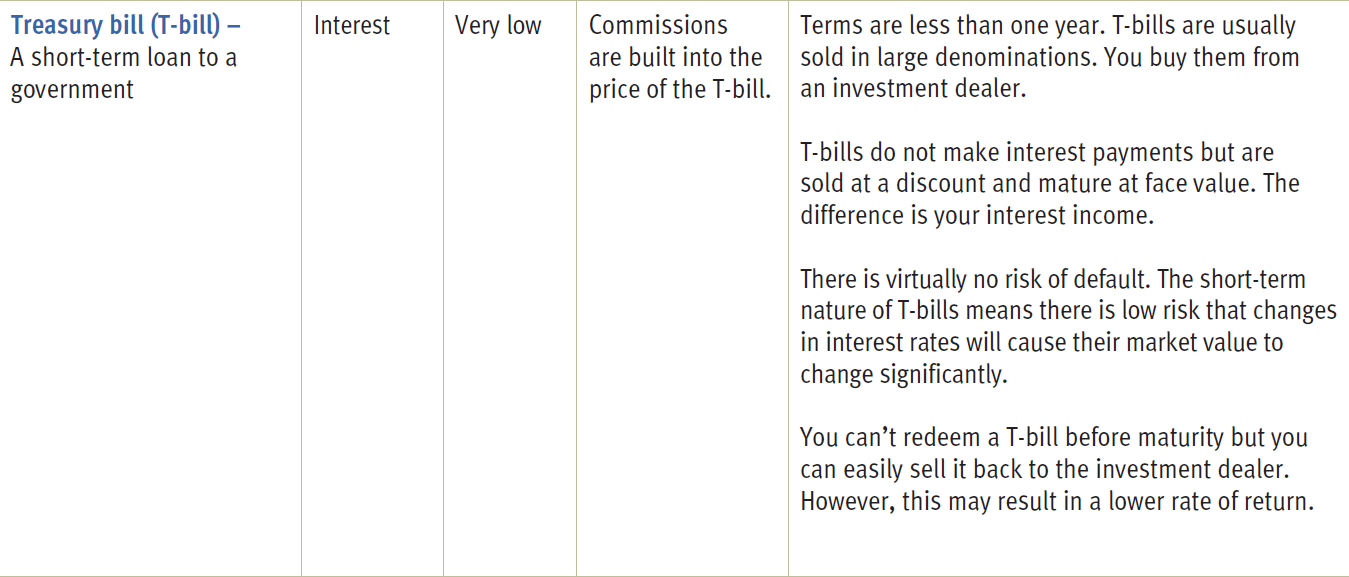 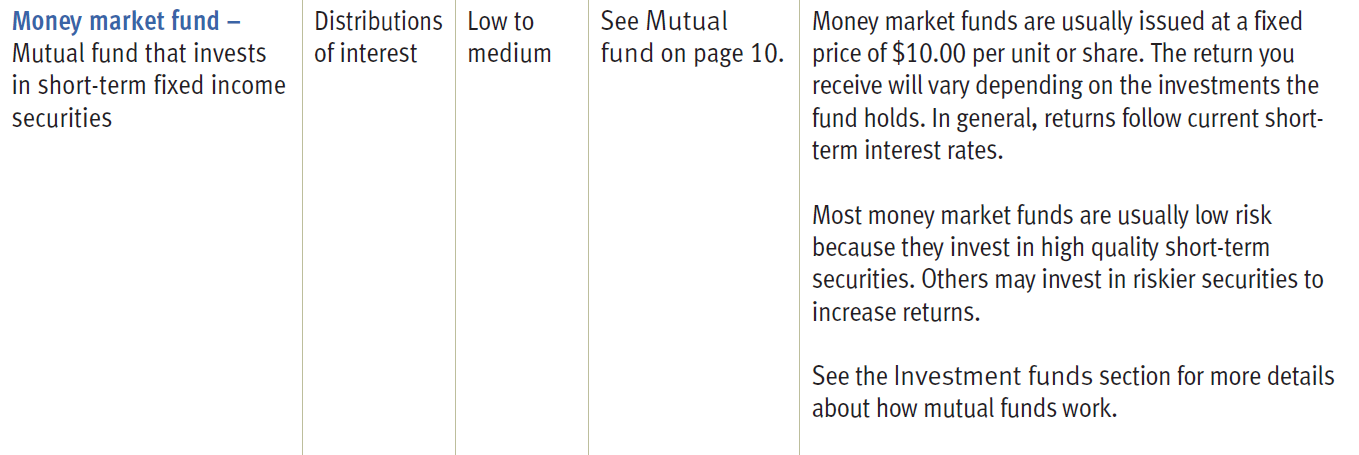 FIXED INCOME INVESTMENTS: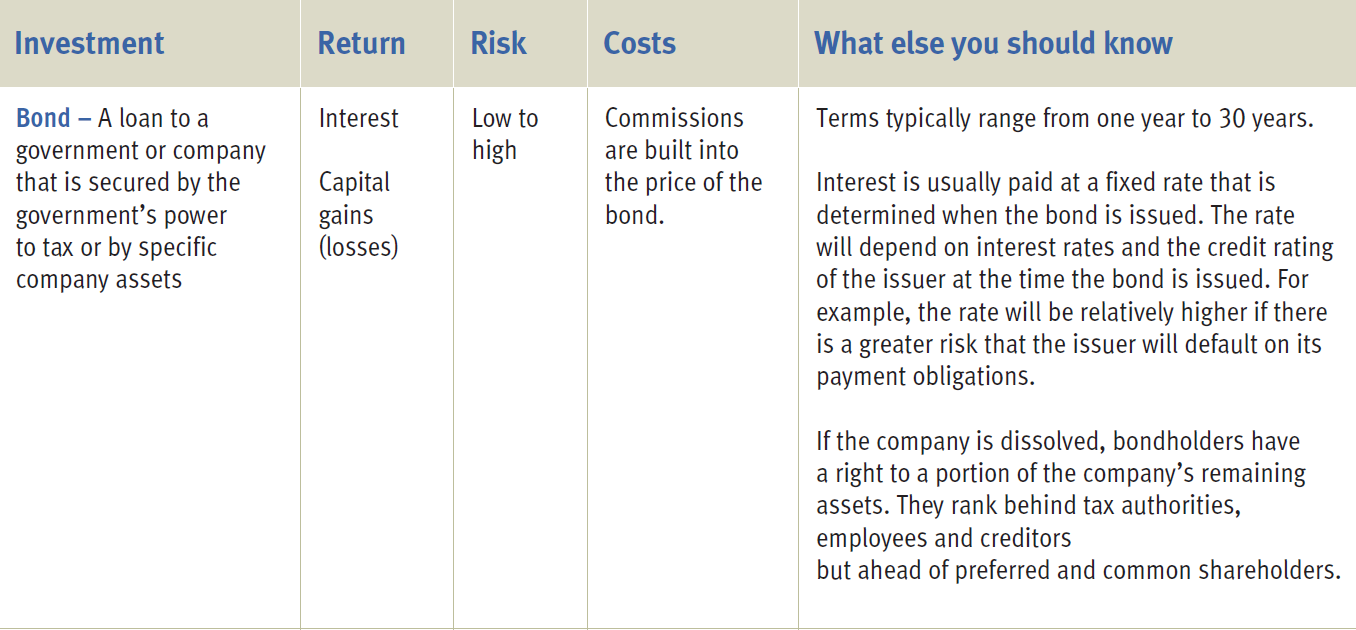 EQUITIES: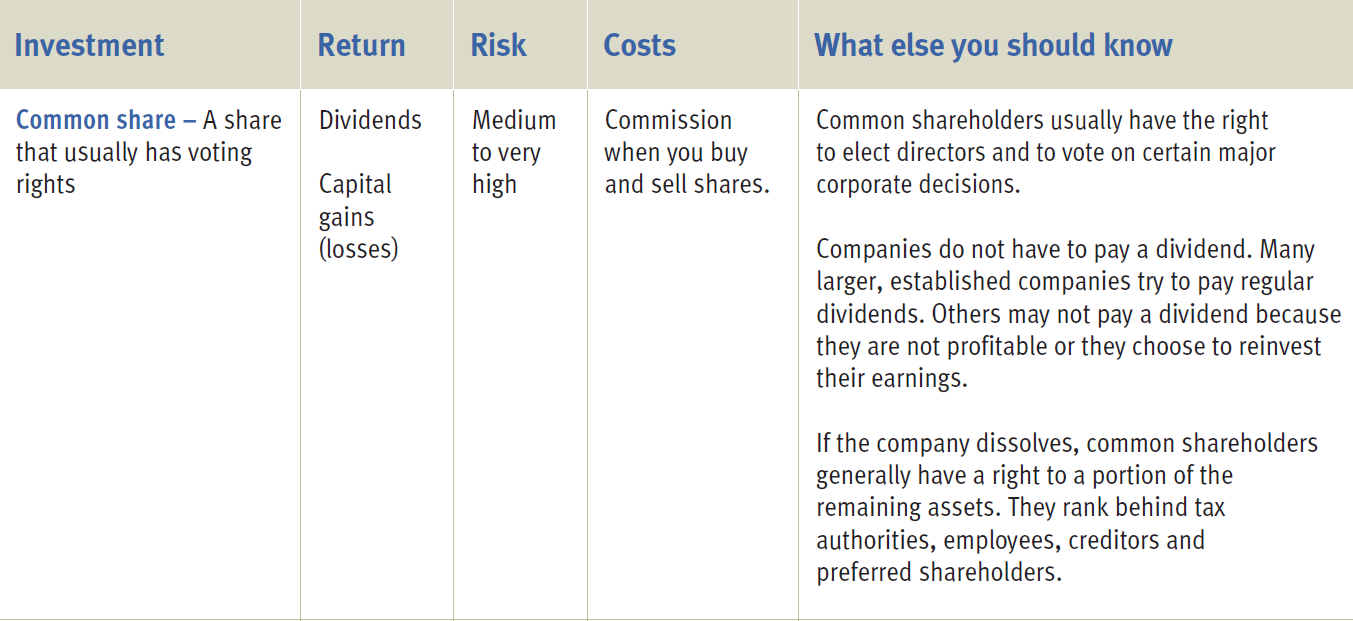 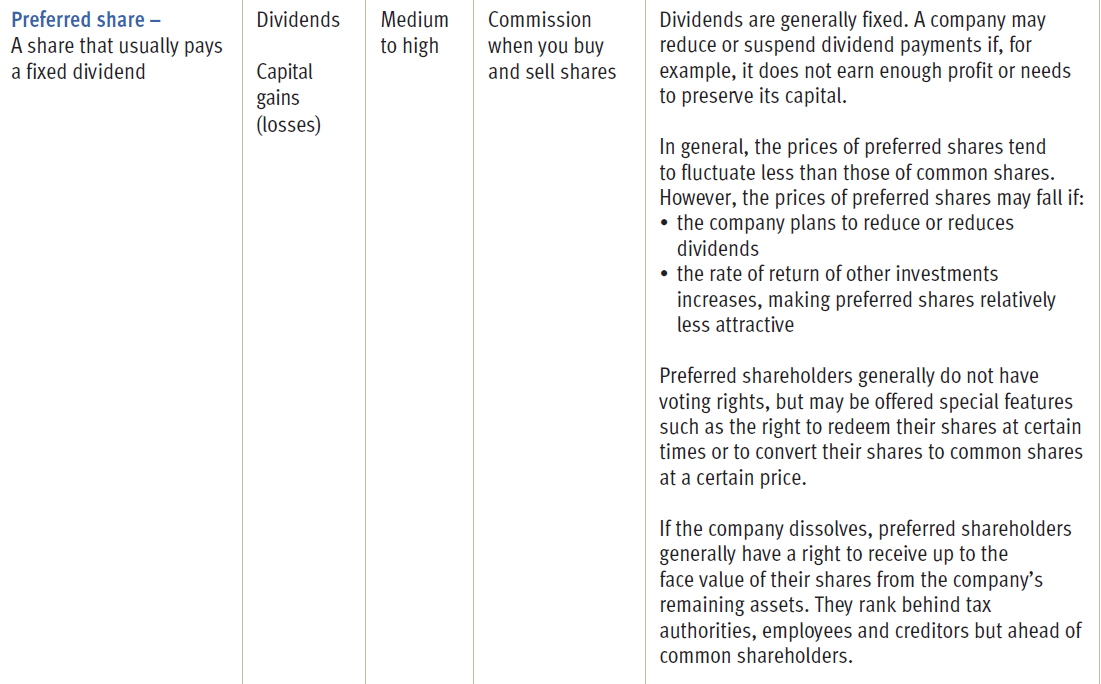 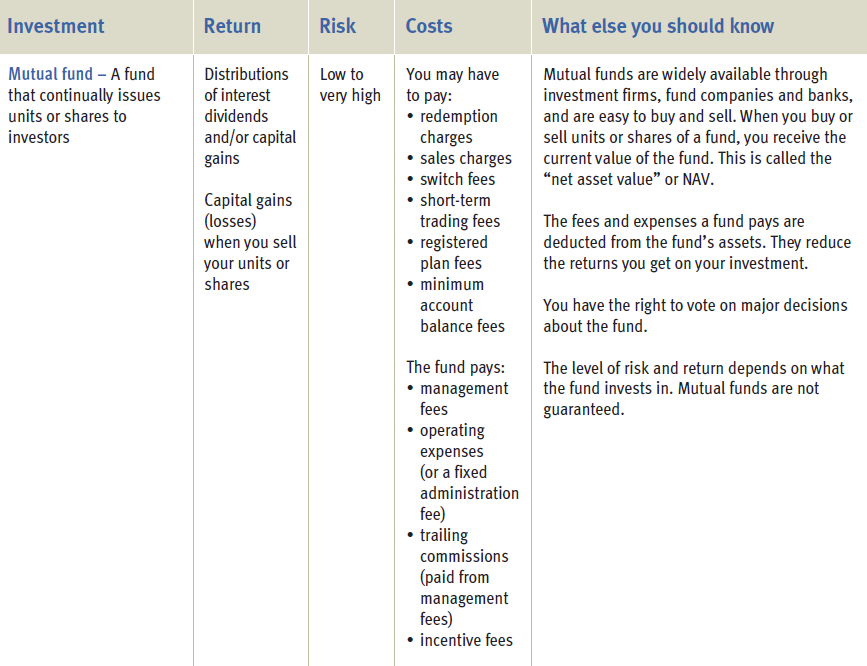 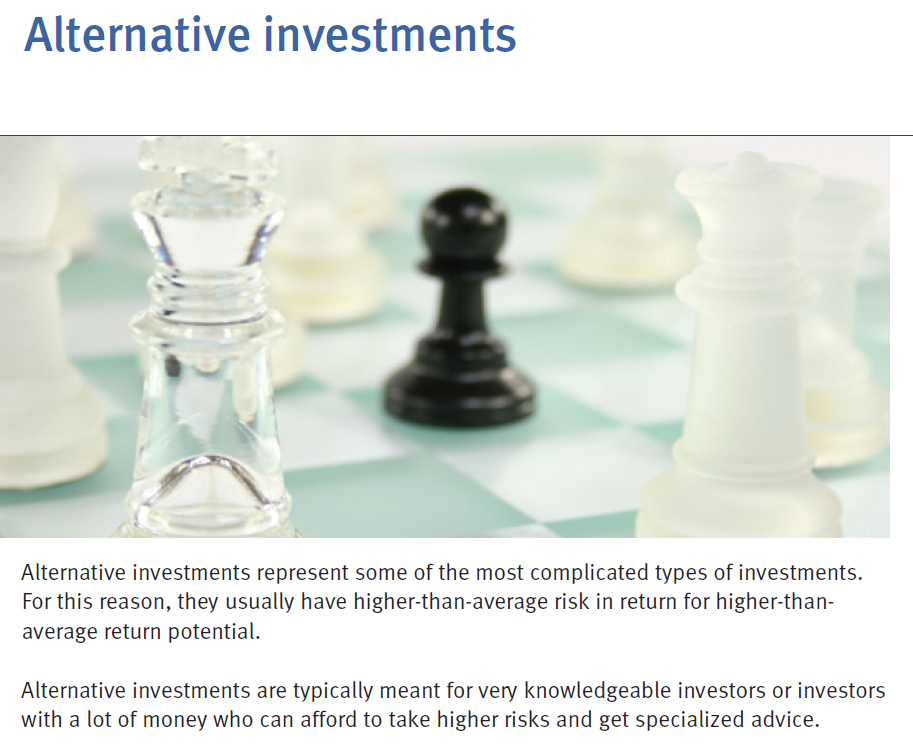 